附件3入 校 申 请 说 明各位学员：欢迎报名参加上海高校辅导员“网络思政工作与网络素养教育”专题培训班。根据上级疫情防控和学校疫情常态化期间的要求，现就本次培训班防疫情况通知如下，请务必遵守。为做好校外人员进校审批，请每位老师填写申请表，待审核通过后，凭入校申请通过短信、本人身份证、随申码绿码方可进校。申请链接： https://wj.sjtu.edu.cn/q/xDamtYW4；也可扫描下方二维码：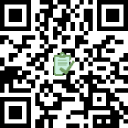 培训前14天内如有新冠肺炎疑似症状、疫情中高风险地区接触史、驻留史等情况者，不得参加培训。期待与您相会上海交通大学！如有特殊情况，请及时联系上海交通大学培训基地陆老师。